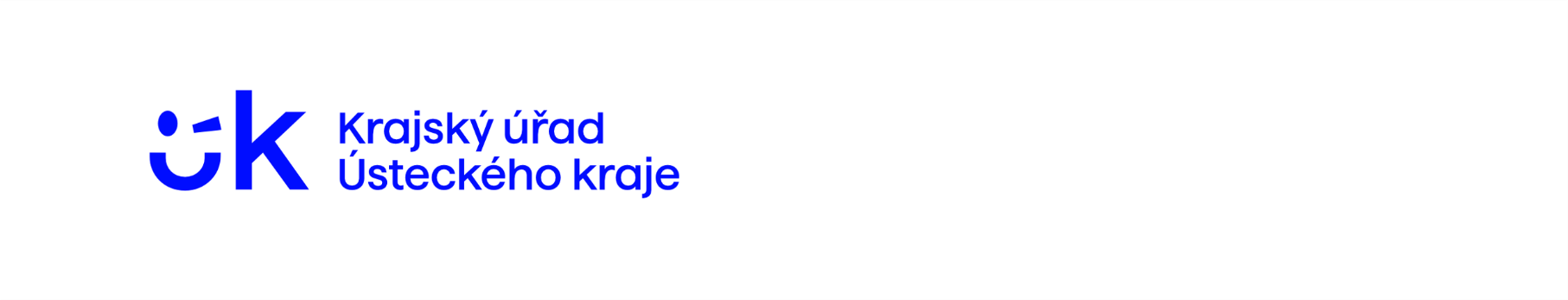 Podpůrné materiály pro školní metodiky prevence – říjen 2023SebevraždyMD-Sebevrazedne-chovani-2023.pdf, MŠMT ČR (msmt.cz)Materiály - Sebevrazdy.czEmoční dovednostiPlakáty pro rozvoj emočních dovedností - Society for allŠkoleníKonference PBIS - Jak ve škole vytvořit pozitivní klima (click4survey.cz)LGTBQ+Výzkumná zpráva projektu OUT | Katedra psychologie (cuni.cz)Třídnické hodinyPráce s heterogenní třídou | Zapojmevšechny.cz (zapojmevsechny.cz)Hry - ceduNápadník SCIO | Inkluzivní škola (inkluzivniskola.cz)Metodiky - Projekt Odyssea, z.s.Tipy do třídnických hodin | MADIOKyberprostorDigiStories: Nela - Mediální vzdělávání - Rizika kyberprostoru - JSNSFilmyTěžko v duši - iVysílání | Česká televize (ceskatelevize.cz)Co je ti? Nic. - iVysílání | Česká televize (ceskatelevize.cz)Marthy is deadV sítiSeznam se bezpečněKřečci v sítiNa horyMaturantVirtuální nápadníkJeden svět na školách